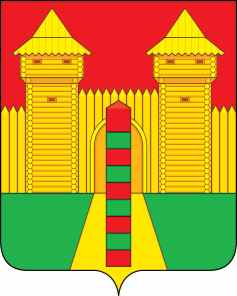 АДМИНИСТРАЦИЯ  МУНИЦИПАЛЬНОГО  ОБРАЗОВАНИЯ «ШУМЯЧСКИЙ   РАЙОН» СМОЛЕНСКОЙ  ОБЛАСТИП О С Т А Н О В Л Е Н И Еот 25.07.2023г. № 325        п. ШумячиАдминистрация муниципального образования «Шумячский район»                           Смоленской области П О С Т А Н О В Л Я Е Т:1. Внести в муниципальную программу «Формирование комфортной городской среды на территории поселка Шумячи Шумячского района Смоленской области», утвержденную постановлением Администрации муниципального образования «Шумячский район» Смоленской области от 05.12.2017 № 752 «Об утверждении муниципальной программы «Формирование комфортной городской среды на территории поселка Шумячи Шумячского района Смоленской области» (в редакции постановлений Администрации муниципального образования «Шумячский район» Смоленской области от 12.03.2018 г. № 131, от 08.11.2018г. № 537,от 14.11.2018г.  № 546, от 19.12.2018г. № 597, от 13.02.2019г. № 50, от 26.03.2019г. №163, от 07.06.2019г. № 281, от 09.10.2019г. № 453, от 26.12.2019г. № 614, от 13.02.2020г. № 74, от 11.03.2020г. № 138, от 02.07.2020г. № 342, от 29.10.2020г. № 523, от 28.12.2020г. № 658, 04.02.2021г. № 54, от 24.08.2021г. № 358, от 14.10.2021 № 441, от 26.10.2021г.            № 470, от 27.12.2021г. № 586, от 25.03.2022 № 162, от 26.12.2022г. №577) (далее - муниципальная программа), следующие изменения:1. В раздел 2 «Паспорта муниципальной программы «Формирование комфортной городской среды на территории поселка Шумячи Шумячского района Смоленской области»»:1.1. Подраздел 1 «Основные положения» изложить в новой редакции:«Раздел 2. Основные положения1.2. Подраздел 4 «Финансовое обеспечение муниципальной программы» изложить в новой редакции:4.  Финансовое обеспечение муниципальной программы»2. В раздел 4 Паспорта комплекса процессных мероприятий «Повышение качества и комфорта городской среды»: 2.1. Подраздел 2 «Показатели реализации комплекса процессных мероприятий» изложить в новой редакции:«Раздел 4. 2. Показатели реализации комплекса процессных мероприятий »3. Раздел 5 «Финансирования структурных элементов муниципальной программы» изложить в новой редакции:«Раздел 5. »4. Раздел 6 «ПЛАН-ГРАФИК реализации муниципальной программы «Формирование комфортной городской среды на территории поселка Шумячи Шумячского района Смоленской области» на 2023 год» изложить в новой редакции:«Раздел 6.»2. Настоящее постановление вступает в силу со дня его подписания.Глава муниципального образования«Шумячский район» Смоленской области                                                А.Н. ВасильевО внесении изменений в муниципальную программу «Формирование комфортной городской среды на территории поселка Шумячи Шумячского района Смоленской области»Ответственный исполнитель 
муниципальной программы Администрация муниципального образования «Шумячский район» Смоленской области Период реализацииЭтап I: 2018-2022 годаЭтап II: 2023-2025 годаЦели муниципальной программы Повышение качества и комфорта городской среды на территории п. Шумячи Шумячского района Смоленской областиОбъемы финансового обеспечения за весь период реализации (по годам реализации и в разрезе источников финансирования на очередной финансовый год и 1, 2 годы планового периода)общий объем финансирования составляет 6 925.4 тыс. рублей, из них:Этап I: 2018-2022 года (всего) 2 054.9 тыс. рублей, из них:средства федерального бюджета – 1 926.5 тыс. рублей;средства областного бюджета – 59.6 тыс. рублей;средства местного бюджета – 68.8 тыс. рублей;средства внебюджетных источников – 0 тыс. рублейЭтап II: 2023-2025 года общий объем финансирования 2 596.9 тыс. рублей, из них:очередной финансовый год (2023г.) - всегосредства федерального бюджета – 1 948.6 тыс. рублей;средства областного бюджета – 60.3 тыс. рублей;средства местного бюджета – 588.0 тыс. рублей;средства внебюджетных источников – 0 тыс. рублей;1-й год планового периода (2024г) – всего 2 273.6 тыс. рублей, из них:средства федерального бюджета – 2 176.1 тыс. рублей;средства областного бюджета – 67.3 тыс. рублей;средства местного бюджета – 30.2 тыс. рублей;средства внебюджетных источников –0 тыс. рублей.2-й год планового периода (2025г) – всего 0 тыс. рублей, из них:средства федерального бюджета – 0 тыс. рублей;средства областного бюджета – 0 тыс. рублей;средства местного бюджета - 0 тыс. рублей;средства внебюджетных источников –0 тыс. рублей.Влияние на достижение целей муниципальных программколичество благоустроенных дворовых территорий многоквартирных домов;площадь благоустроенных дворовых территорий многоквартирных домов;количество благоустроенных общественных территорий;- площадь благоустроенных общественных территорий;- доля объема закупок оборудования, имеющего российское происхождение, в том числе оборудования, закупаемого при выполнении работ, в общем объеме оборудования, закупленного в рамках реализации мероприятий муниципальной программы;- доля граждан, принявших участие в решении вопросов развития городской среды, от общего количества граждан в возрасте от 14 лет, проживающих на территории муниципального образования;- доля финансового участия заинтересованных лиц в выполнении дополнительного перечня видов работ по благоустройству дворовых территорий многоквартирных домов.Наименование муниципальной программы, структурного элемента / источник финансового обеспеченияВсегоОбъем финансового обеспечения по годам реализации, тыс. рублейОбъем финансового обеспечения по годам реализации, тыс. рублейОбъем финансового обеспечения по годам реализации, тыс. рублейНаименование муниципальной программы, структурного элемента / источник финансового обеспеченияВсегоочередной финансовый год1-й год планового периода2-й год планового периода1345Муниципальная программа (всего),в том числе:4 870.52 596.92 273.60.00федеральный бюджет4 124.71 948.62 176.10.00областной бюджет127.660.367.30.00местный бюджет618.2588.030.20.00внебюджетные средства0.000.000.000.00Наименование показателя реализации, единица измеренияБазовое значение показателя реализации (к очередному финансовому году)Планируемое значение показателя реализации на очередной финансовый год и плановый периодПланируемое значение показателя реализации на очередной финансовый год и плановый периодПланируемое значение показателя реализации на очередной финансовый год и плановый периодНаименование показателя реализации, единица измеренияБазовое значение показателя реализации (к очередному финансовому году)очередной финансовый год1-й год планового периода2-й год планового периода12345Формирование комфортной городской среды; расходы на благоустройство мест массового отдыха людей (тыс. руб.)2 054.92 596.92 273.60Наименование муниципальной программы, структурного элемента / источник финансового обеспеченияВсегоОбъем финансового обеспечения по годам реализации, тыс. рублейОбъем финансового обеспечения по годам реализации, тыс. рублейОбъем финансового обеспечения по годам реализации, тыс. рублейВсегоочередной финансовый год1-й год планового периода2-й год планового периода1345Муниципальная программа  (всего),в том числе:4 870.52 596.92 273.60.00федеральный бюджет4 124.71 948.62 176.10.00областной бюджет127.660.367.30.00местный бюджет618.2588.030.20.00внебюджетные средства0.000.000.00№ п/пНаименованиеУчастник государственной программы Источник финансового обеспечения (расшифровать)Объем средств на реализацию Муниципальной программы на очередной финансовый год и плановый период (тыс. рублей)Объем средств на реализацию Муниципальной программы на очередной финансовый год и плановый период (тыс. рублей)Объем средств на реализацию Муниципальной программы на очередной финансовый год и плановый период (тыс. рублей)Объем средств на реализацию Муниципальной программы на очередной финансовый год и плановый период (тыс. рублей)№ п/пНаименованиеУчастник государственной программы Источник финансового обеспечения (расшифровать)всегоочередной финансовый год1-й год планового периода2-й год планового периода123456781.Региональный проект «Формирование комфортной городской среды»Результат 1.Реализация программ формирования современной городской средыАдминистрация муниципального образования «Шумячский район» Смоленской областиФедеральный бюджетОбластной бюджетбюджет Шумячского городского поселения4 252.72 009.12 243.60.00Итого по региональному проекту4 252.72 009.12 243.60.002.Комплекс процессных мероприятий «Повышение качества и комфорта городской среды»Результат 1.Расходы на благоустройство мест массового отдыха людейАдминистрация муниципального образования «Шумячский район» Смоленской областиБюджет Шумячского городского поселения617.8587.830.00.00Итого по комплексу процессных мероприятий 617.8587.830.00.00Всего по муниципальной программе, в том числе: федеральный бюджетобластной бюджетместные бюджетывнебюджетные источникиВсего по муниципальной программе, в том числе: федеральный бюджетобластной бюджетместные бюджетывнебюджетные источники4 870.52 596.92 273.60.00№ п/пНаименование структурного элемента/ значения результата/Исполнитель (фамилия, имя, отчество)Источник финансирования (расшифровать)Объем финансирования муниципальной программы (тыс. рублей)Объем финансирования муниципальной программы (тыс. рублей)Объем финансирования муниципальной программы (тыс. рублей)Объем финансирования муниципальной программы (тыс. рублей)Плановое значение результата/показателя реализации Плановое значение результата/показателя реализации Плановое значение результата/показателя реализации № п/пНаименование структурного элемента/ значения результата/Исполнитель (фамилия, имя, отчество)Источник финансирования (расшифровать)на 6 месяцевна 9 месяцевна 12 месяцевна 6 месяцевна 6 месяцевна 9 месяцевна 12 месяцев1234567889101.Региональный проект «Формирование комфортной городской среды»Федеральный бюджетОбластной бюджетбюджет Шумячского городского поселения1004.61 506.82 009.1x x xx1.1.Результат 1 Реализация программ формирования современной городской среды1 004.61 506.82 009.1xxxx2.Комплекс процессных мероприятий «Повышение качества и комфорта городской среды»Бюджет Шумячского городского поселения293.9440.8587.8xxxx2.1.Показатель реализации Расходы на благоустройство мест массового отдыха людей Расходы 293.9440.8587.8xxx x